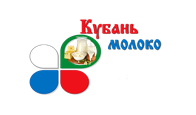      АССОЦИАЦИЯ ПРЕДПРИЯТИЙ            	 МОЛОЧНОЙ ПРОМЫШЛЕННОСТИ                «КУБАНЬМОЛОКО»                            ИНН 2309064677             Адрес:350063, г.Краснодар, ул.Мира, д.28                                                                                       тел/факс: 8(861)262-32-11, 262-38-91                     е-mail: info@kubanmoloko.ruисх.№_________________от__________________на №__________________от__________________Запрос по фальсификату – позиция для ПравительстваУважаемый Андрей Львович!Ассоциацией предприятий молочной промышленности «Кубаньмолоко», опираясь на мнения членов и Резолюцию Всероссийской научно-практической конференции «Молочная отрасль России в условиях импортозамещения» от 21 сентября 2017 года, направляет Вам для формирования единой позиции свои предложения.В первую очередь для решения задачи по искоренению фактов продажи и поставок фальсификата под видом натуральной молочной продукции необходимо устранить экономические факторы, создающие условия и побуждающие производителей, государственных и муниципальных заказчиков и торговлю к подобным действиям. Очевидно, что данная проблема возникла из-за низкого спроса, и как следствие – высокая себестоимость единицы натуральной молочной продукции. Так средняя недозагруженность мощностей молокоперерабатывающих предприятий составляет более 50%. Необходимо сделать производство и продажу (приобретения) «честного продукта» выгодным и безопасным, а фальсификата – наоборот, наказуемым и нецелесообразным.Главное для этого – сформировать устойчивый растущий спрос на натуральную молочную продукцию с помощью в т.ч. государственной поддержки здорового питания, обязательным элементом которого является молоко и продукты из него, что, по нашему мнению, сейчас делается недостаточно.Соглашаясь с предложением о повышении ответственности за производство фальсификата, продолжаем настаивать на введении аналогичной ответственности торговли за его реализацию и государственных и муниципальных заказчиков за его приобретение.Также помимо определения понятия «фальсификат» необходимо сформировать правила и разработку методик контроля, четко определяющие объем требований, чтобы исключить противоречия при трактовке результатов контроля. Не может быть оставлена без соответствующей правовой оценки ситуация, когда одновременно существуют взаимоисключающие результаты исследований, параллельно проведенных в разных лабораториях по одним и тем же показателям. Поэтому считаем необходимым введение ответственности аккредитованных лабораторий и испытательных центров за неподтвержденные и недостоверные лабораторные исследования и представленную на основании этих данных информацию.Ряд направлений контроля вообще упущен. Так, из-за применения единственно доступных методик контроля, являющихся «качественными», а не «количественными», вообще упущен контроль в отношении т.н. молокосодержащих продуктов, замена натуральных молочных компонентов в которых на ненатуральные более, чем на 50% не допускается. Не проводится контроль по показателям биологического состава продукта (состава заквасочной микрофлоры), что тоже может являться способом фальсификации (пример: кефиром является только продукт, произведенный с помощью «кефирного грибка»). Вообще отсутствуют методики контроля замены молочного жира на другие жиры животного происхождения.На уровень потребления молочной продукции также влияет массовая дискредитация в СМИ. Добросовестные производители, наблюдая такую картину, перестают бороться. И это также является фактором, который негативно влияет на рынок, падает покупательский спрос, следовательно, наблюдается недозагруженность мощностей молокоперерабатывающих предприятий.До сих пор на официальном сайте Россельхознадзора доступна публикация от 20 июня 2016 года «О способах фальсификации молочной продукции» (http://www.fsvps.ru/fsvps/news/17481.html), в которой приводятся такие примеры фальсификации как, мелом, мылом, содой и даже гипсом. Считаем недопустимым подобные дискредитирующие заявления, а также добиваться привлечения к ответственности всех чиновников, злоупотребляющих полномочиями, в частности по данному поводу.В остальном выражаем поддержку линии, проводимой Национальным союзом производителей молока в части высказываемой Вами позиции о принципиальных подходах по решению проблемы присутствия молочного фальсификата на потребительском рынке.С уважением,генеральный директор                                                         АПМП «Кубаньмолоко»                                                                       К.В. СинецкийИсп. Эльвира Попова 89189719210